973 361 3400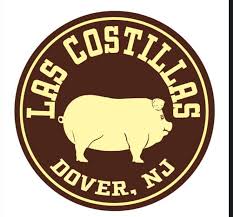 973 361 1277CATERING MENUComida Fría Garden Salad $96Ensalada De Papa $116                Comida Caliente sirve 25 personas Chicken Fingers(50 Unidades) $119Platano Maduro $93Papitas Fritas $81Pollo Francaise $167Pollo con Champiñones $167	       Tilapia salsa de Limon $167 Carne en Rollo $167            Costillas BBQ (80 Unidaes) $165            Frijoles Rojos $96		Arroz Blanco o Amarillo (con vegetales) $94Penne ala Vodka $106Arroz Con Pollo $237Picada Grande $247